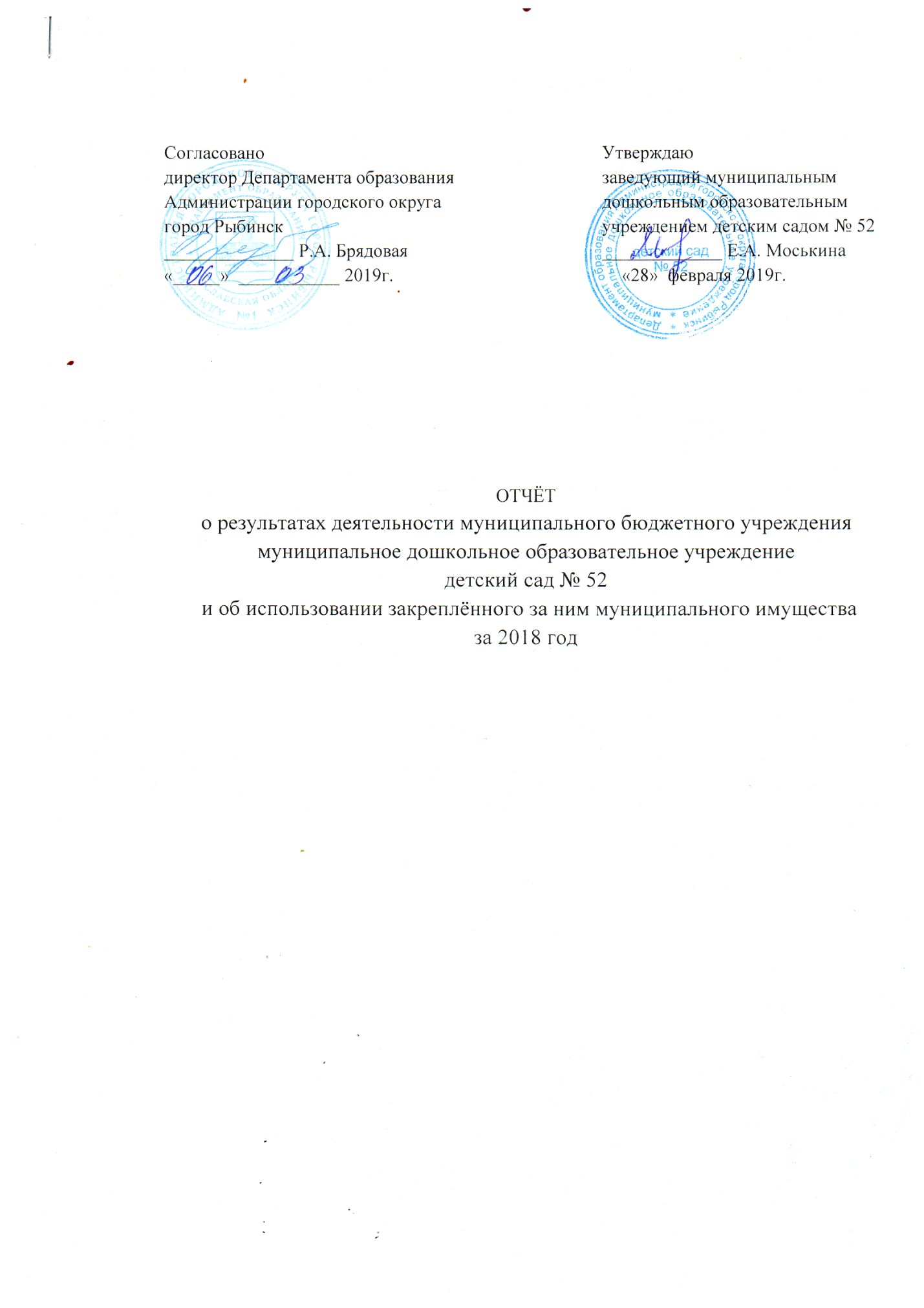 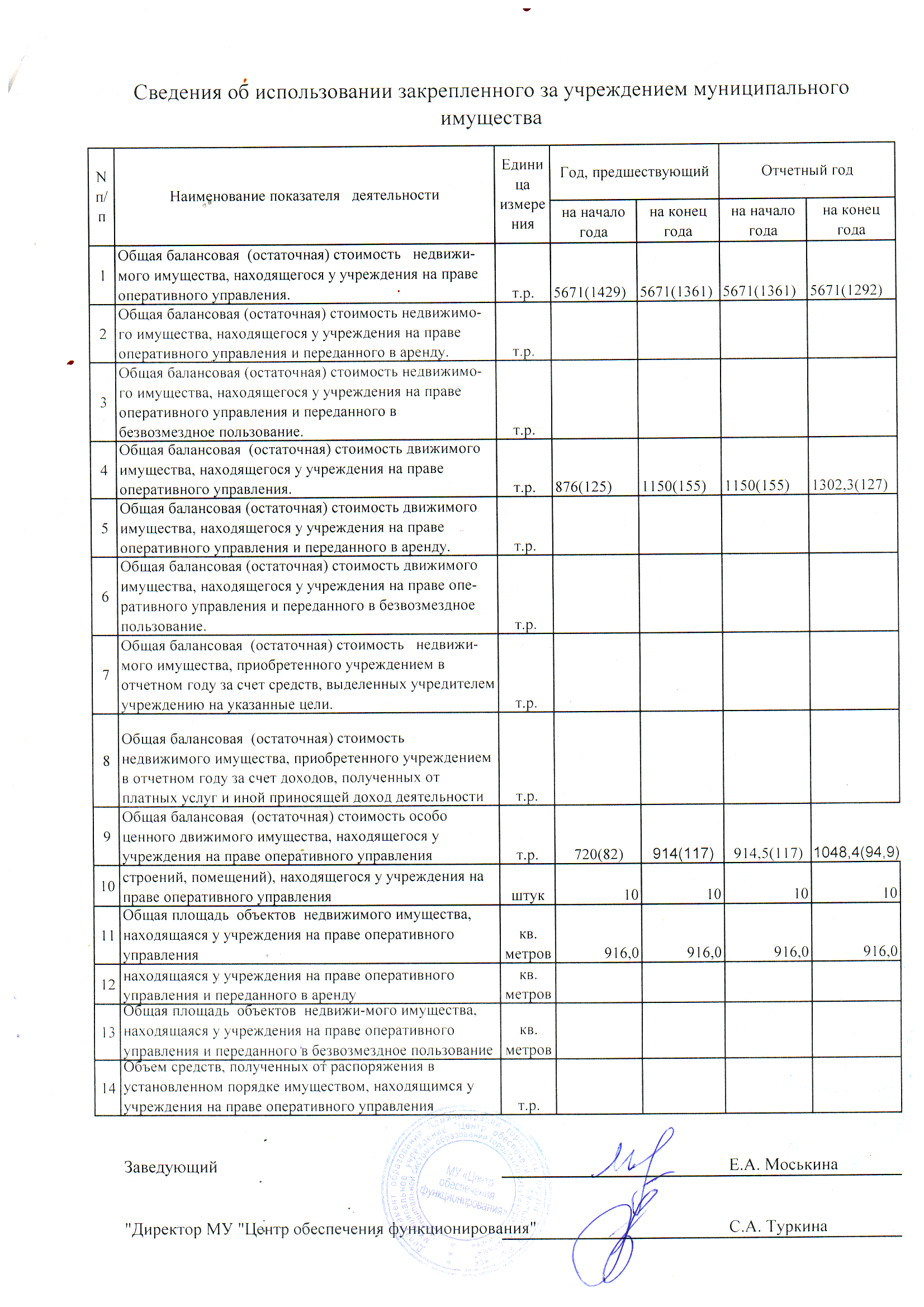 Общие сведения об учрежденииОбщие сведения об учрежденииОбщие сведения об учрежденииПолное наименование учреждениямуниципальное дошкольное образоательное учреждение  детский сад № 52муниципальное дошкольное образоательное учреждение  детский сад № 52Сокращенное наименование учреждения детский сад № 52 детский сад № 52Место нахождения учрежденияРоссийская Федерация, 152916 Ярославская область, город Рыбинск, улица Ясельная, дом 6Российская Федерация, 152916 Ярославская область, город Рыбинск, улица Ясельная, дом 6Почтовый адресРоссийская Федерация, 152916 Ярославская область, город Рыбинск, улица Ясельная, дом 6Российская Федерация, 152916 Ярославская область, город Рыбинск, улица Ясельная, дом 6Перечень видов деятельности учреждения, соответствующий его учредительным документам:-основные виды деятельностиРеализация основной общеобразовательной программы дошкольного образования в группах общеразвивающей, комбинированной и компенсирующей направленности.      Присмотр и уход за детьми.Реализация основной общеобразовательной программы дошкольного образования в группах общеразвивающей, комбинированной и компенсирующей направленности.      Присмотр и уход за детьми.-иные виды деятельностиРеализация дополнительных образовательных программ - дополнительных общеразвивающих программ познавательной, речевой, физической, социально-коммуникативной и художественно-эстетической направленности, в том числе оказание платных образовательных услуг;                                                                       осуществление медицинской деятельности-доврачебная помощь-сестренское дело в педиатрииРеализация дополнительных образовательных программ - дополнительных общеразвивающих программ познавательной, речевой, физической, социально-коммуникативной и художественно-эстетической направленности, в том числе оказание платных образовательных услуг;                                                                       осуществление медицинской деятельности-доврачебная помощь-сестренское дело в педиатрииПеречень услуг (работ), которые оказываются за плату в случаях, предусмотренных нормативными (правовыми)  актамиПрисмотр и уход за детьми                                                                 Платные образовательные услуги:                                 коррекция речи                                                                                     хореографияПрисмотр и уход за детьми                                                                 Платные образовательные услуги:                                 коррекция речи                                                                                     хореографияПотребители услуг (работ). Которые оказываются за плату в случаях, предусмотренных нормативными (правовыми) актамиДети в возрасте от 1 года 6 месяцев до прекращения образовательных отношенийДети в возрасте от 1 года 6 месяцев до прекращения образовательных отношенийПеречень разрешительных документов (с указанием номеров, даты выдачи и срока действия), на основании которых учреждение осуществляет деятельностьЛицензия на осуществление образовательной деятельности  № 189/16 от 22.03.2016г. Серия 76Л02 № 0000956, бессрочная.                                                                                   Лицензия на осуществление медицинской деятельности              №ЛО-76-01-002061 от 01.12.2016г., серия ЛО № 0011597, бессрочная.Лицензия на осуществление образовательной деятельности  № 189/16 от 22.03.2016г. Серия 76Л02 № 0000956, бессрочная.                                                                                   Лицензия на осуществление медицинской деятельности              №ЛО-76-01-002061 от 01.12.2016г., серия ЛО № 0011597, бессрочная.Среднегодовая численность работников учреждения 2424Средняя заработная плата работников учреждения  21 551.4021 551.40Показатель:Количество штатных единиц учреждения на начало годана конец года  Количество штатных единиц учреждения 29.8531.5Сведения о результатах деятельности учрежденияСведения о результатах деятельности учрежденияСведения о результатах деятельности учрежденияСведения о результатах деятельности учрежденияСведения о результатах деятельности учрежденияСведения о результатах деятельности учрежденияСведения о результатах деятельности учрежденияN п/пНаименование показателя   деятельностиЕдиница измере-нияГод, предшествующий отчетномуГод, предшествующий отчетномуОтчетный год 2018Отчетный год 20181Изменение (увеличение, уменьшение) балансовой   (остаточной) стоимости  нефинансовых активов относительно предыдущего  отчетного года%        Бал.Ост.Бал.Ост.1Изменение (увеличение, уменьшение) балансовой   (остаточной) стоимости  нефинансовых активов относительно предыдущего  отчетного года%        4.2-2.52.2-6.32Общая сумма выставленных требований в возмещение ущерба по недостачам и хищениям материальных ценностей, денежных средств, а также от порчи материальных ценностей т.р.     0.00.00.00.03Изменения (увеличение,  уменьшение) дебиторской задолженности:      т.р.     63.763.7-111.7-111.73в разрезе поступлений:      63.763.7-180.1-180.13в разрезе выплат:           68.468.44Изменения (увеличение,  уменьшение) кредиторской  задолженности: т.р.     -48.9-48.9-157.0-157.04в разрезе поступлений:      62.162.142.542.54в разрезе выплат:           -111.0-111.0-199.50-199.505Доходы, полученные   учреждением от оказания платных услуг (выполнения), работт.р.     1 486.01 486.01 630.11 630.16Цены (тарифы) на платные   услуги (работы), оказываемые потребителям <1>рублей   присмотр и уход за детьмирублей   138.00138.00148.40148.40платные образовательные услугикоррекция речирублей   250.00250.00250.00250.00хореографиярублей   --90.0090.00школа мячарублей   80.0080.007Общее количество потребителей,  воспользовавшихся услугами (работами) учреждения, в том числе:      человек  717175757бесплатными, в том числе по видам услуг:человек  717175757платными услугами, в том числе по видам услуг: человек  707075758Количество жалоб потребителейштук00009Информация о принятых мерах по результатам  рассмотрения жалоб потребителей10Поступления, в разрезе поступлений, предусмотренных планом финансово-хозяйственной деятельности учреждения: т.р.     ПланФактПланФакт10Поступления, в разрезе поступлений, предусмотренных планом финансово-хозяйственной деятельности учреждения: т.р.     12 491.411 922.312 959.512 566.911Выплаты, в разрезе выплат,предусмотренных планом финансово - хозяйственной деятельности  учреждения:     т.р.     12 491.411 616.212 959.512 389.0----------------------------------------------------<1> в динамике в течение отчетного периода